CONCOURS PLUMIER D’OR 2022Ce lundi 17 janvier, tous les élèves de quatrième du collège ont participé au concours « Plumier d’Or ». Il est organisé à l’occasion de la semaine de la Francophonie.Les élèves ont répondu à des questions sur la langue française, la littérature et ont dû composer une réponse à cette intéressante question : « A quoi sert la poésie ? »Résultats le 11 mai 2022 pour connaître ceux dont la plume est d’or… 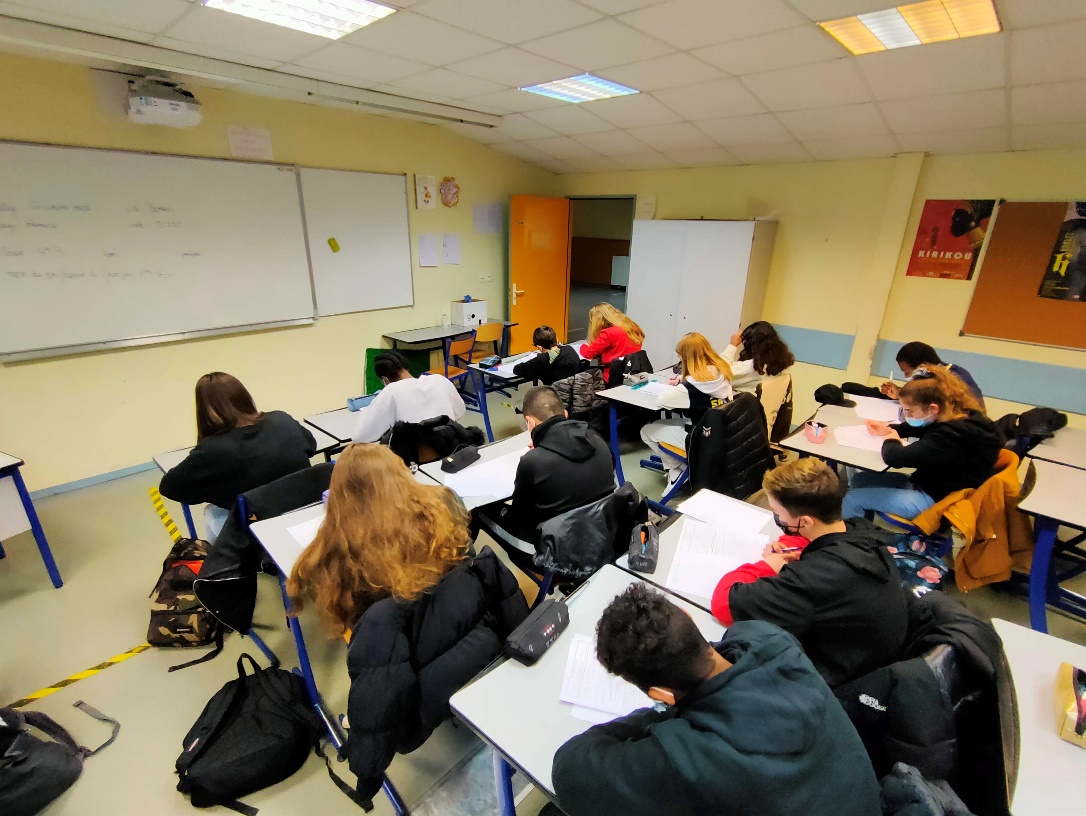 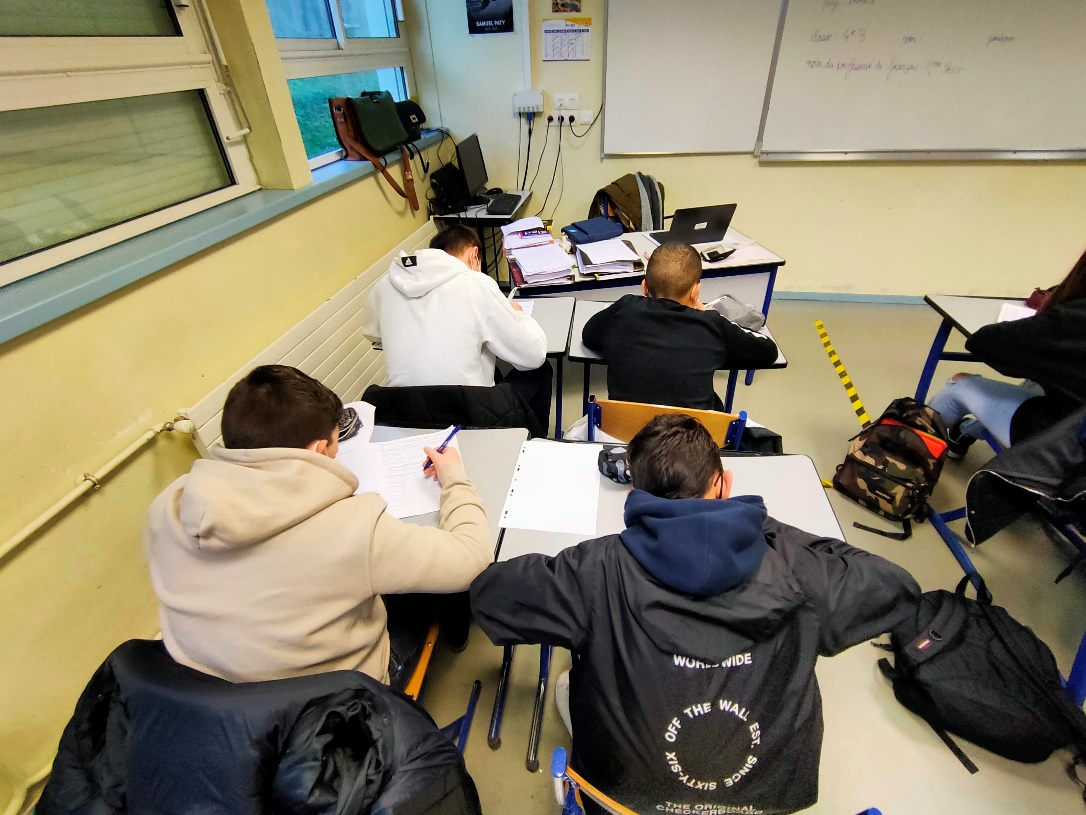 